NURSE: Mistress! What, mistress! Juliet!—Fast, I warrant her, she.—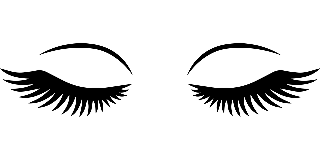 Why, lamb! Why, lady! Fie, you slug-a-bed. Why, love, I say. Madam! Sweet-heart! Why, bride! What, not a word? You take your pennyworths now. Sleep for a week… At the beginning of Act 4, Scene 5, the Nurse thinks Juliet is sleeping. Can you believe that the whole story of Romeo and Juliet took place in 5 days!? Here is a table showing how much sleep each character got on the 5 nights.  Work out the mean sleep over the course of the 5 days:Work out the mean sleep of each character:DayJuliet Romeo TybaltParisCapuletMontagueDay 1 – Sunday7 hrs 43 mins7 hrs 12 mins8 hrs 3 mins7 hours 57 mins7 hours 14 mins8 hours 34 minsDay 2 - Monday7 hrs 17 mins6 hrs 16 mins-8 hours 12 mins7 hours 46 mins8 hours 2 minsDay 3 - Tuesday7 hrs 10 mins6 hrs 59 mins-7 hours 37 mins7 hours 43 minsDay 4 - Wednesday13 hrs 34 mins---6 hours 59 minsDay 5 - Thursday----3 hours 43 minsDayMean SleepDay 1 – SundayDay 2 - MondayDay 3 - TuesdayDay 4 - WednesdayDay 5 - Thursday-DayMean Sleep over 5 daysJulietRomeoTybaltParisCapulet-Montague 